Pre-TreatmentNotify your practitioner of any medications you have used within the last 6 months.  *Blood thinning medications can hinder the results of vein treatments.Notify your practitioner if you have a history of perioral herpes.Immediately Before TreatmentIf applicable, shave or trim any hair in the area to be treated.  This will help achieve the best possible results.Remove any make-up and/or lotions and make sure that the skin is dry in the area to be treated.If having leg veins treated, bring a pair of shorts to wear during your session.Post-Treatment You may return to your normal daily activities immediately after your treatments, but refrain from vigorous exercise for 3 days post-treatment.  Avoid extended sun exposure or tanning for at least 1-week post treatment.  Keep the treatment site moist by reapplying an inert moisturizer multiple times per day for a week after treatment. Should any scabbing occur, do not pick or scratch at the treated skin.Veins may convert to what looks like a cat-scratch from 24 hours up to 2 weeks post-treatment. This is a normal occurrence. Veins may disappear and re-appear for a period of up to 3 months post-treatment.Avoid blood thinners for 1-2 weeks post-treatment. Avoid hot showers, baths, saunas and steam rooms for 48 hours post-treatment.To achieve the best results, complete the full treatment schedule at the intervals recommended by your laser practitioner.Dr. ReVivajennz Med Spa418 S. Wagner Rd. Ann Arbor, MI 48103www.revivajennz.com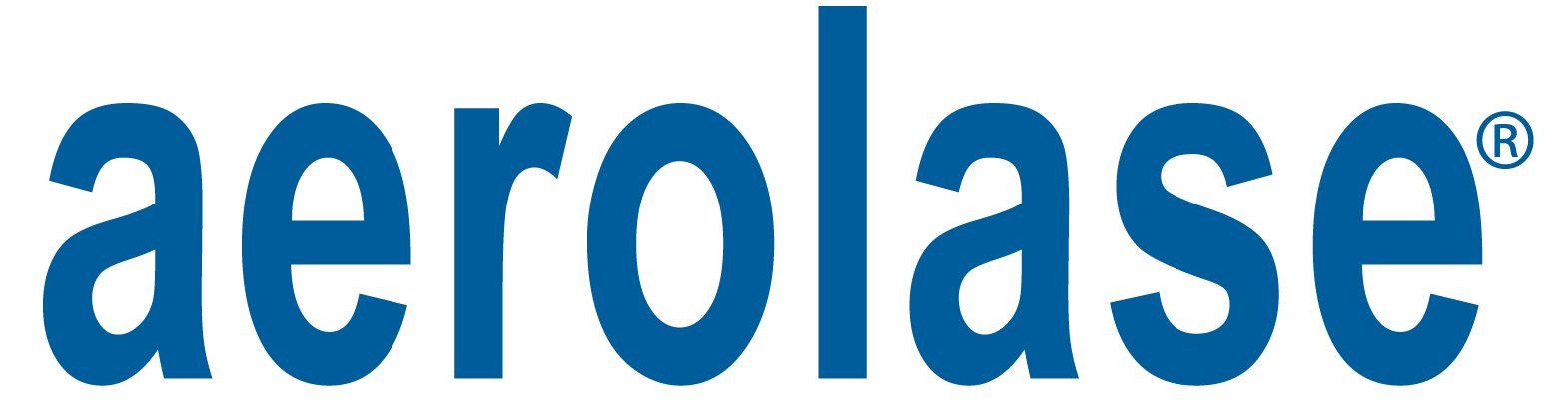 Dr. ReVivajennz SpaLaser Vessel RemovalTreatment Care Form